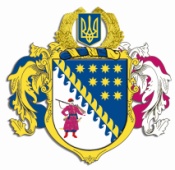 ДНІПРОПЕТРОВСЬКА ОБЛАСНА РАДАVIІ СКЛИКАННЯПостійна комісія обласної ради з питань соціально-економічного розвитку області, бюджету та фінансівпросп. Олександра Поля, 2, м. Дніпро, 49004П Р О Т О К О Л   № 98засідання постійної комісії обласної ради13 грудня 2019 року							м. Дніпро10:00 годинУсього членів комісії:		 13 чол. Присутні:                   		 12 чол. (з них: 1 – телеконференція)Відсутні:                     		   1 чол.Присутні члени комісії: Ніконоров А.В., Ульяхіна А.М., Саганович Д.В., Жадан Є.В., Ангурець О.В., Войтов Г.О., Євтушенко В.О., 
Мазан Ю.В., Орлов С.О., Плахотнік О.О., Шамрицька Н.А., 
Петросянц М.М. (телеконференція).Відсутні члени комісії: Удод Є.Г. У роботі комісії взяли участь:Шебеко Т.І. – директор департаменту фінансів облдержадміністрації;Коломоєць А.В. – директор департаменту житлово-комунального господарства та будівництва облдержадміністрації;Кулик В.В. – заступник директора департаменту охорони здоров’я облдержадміністрації;Полторацький О.В. – директор департаменту освіти і науки облдержадміністрації;Макаров Д. А. – виконуючий обов’язки директора департаменту капітального будівництва облдержадміністрації;Лашин П.М. – директор департаменту економічного розвитку облдержадміністрації;Латиш Н.С. – виконуюча обов’язки директора департаменту екології та природних ресурсів облдержадміністрації;Псарьов О.С. – заступник директора департаменту економічного розвитку облдержадміністрації;Першина Н.Г. – начальник управління культури, національностей і релігій облдержадміністрації;Федорчук І.Ю. – начальник управління взаємодії з правоохоронними органами та оборонної роботи облдержадміністрації;Ракша О.В. – начальник управління зовнішньоекономічної діяльності облдержадміністрації;Панченко А.І. – заступник начальника управління – начальник відділу у справах фізичної культури та спорту управління молоді і спорту облдержадміністрації;Яцук В.М. – заступник начальника управління – начальник відділу у справах молоді управління молоді і спорту облдержадміністрації;Лимар В.І. – виконуючий обов’язки начальника управління містобудування та архітектури облдержадміністрації – головного архітектора області;Майор В.І. – начальник відділу з питань фінансово-кредитної підтримки державних та регіональних програм аграрного сектору управління агропромислового розвитку облдержадміністрації;Родіонова Н.Р. – заступник начальника відділу енергозбереження, вугільної промисловості, прогнозування розвитку енергетичних підприємств та фінансового забезпечення управління паливно-енергетичного комплексу та енергозбереження  облдержадміністрації;Беспаленкова Н.М. – начальник управління бухгалтерського обліку, фінансів та господарської діяльності виконавчого апарату обласної ради; Богуславська І.О. – заступник начальника управління економіки, бюджету та фінансів – начальник відділу бюджету та фінансів виконавчого апарату обласної ради;Семикіна О.С. – заступник начальника управління економіки, бюджету та фінансів – начальник відділу капітальних вкладень виконавчого апарату обласної ради;Полонська Н.В. – заступник начальника відділу капітальних вкладень управління економіки, бюджету та фінансів виконавчого апарату обласної ради;Камінський І.М. – голова Слобожанської селищної ради Дніпровського району Дніпропетровської області.Головував: Ніконоров А.В.Порядок денний засідання постійної комісії:1. Про внесення змін до рішення обласної ради від 07 грудня 
2018 року № 396-15/VIІ „Про програму соціально-економічного та культурного розвитку Дніпропетровської області на 2019 рік”.2. Звіт про виконання Програми соціально-економічного та культурного розвитку Дніпропетровської області на 2019 рік та про Програму соціально-економічного та культурного розвитку Дніпропетровської області на 2020 рік.3. Про затвердження розпоряджень голови обласної ради, прийнятих у міжсесійний період у 2019 році.4. Про обласний бюджет на 2020 рік.5. Про внесення змін до рішення обласної ради від 22 лютого 
2019 року № 440-16/VII „Про затвердження угод на передачу субвенції з обласного бюджету бюджетам міст, районів та об’єднаних територіальних громад на виконання доручень виборців депутатами обласної ради у 
2019 році”.6. Про внесення змін до рішення обласної ради від 07 грудня 
2018 року № 399-15/VІІ „Про Порядок використання субвенції з обласного бюджету бюджетам міст, районів та об’єднаних територіальних громад на виконання доручень виборців депутатами обласної ради у 2019 році”.7. Про Порядок використання субвенції з обласного бюджету бюджетам міст, районів та об’єднаних територіальних громад на виконання доручень виборців депутатами обласної ради у 2020 році.8. Про приведення відповідно до чинного законодавства України оплати праці керівників Дніпропетровської обласної ради.9. Різне.СЛУХАЛИ: 1. Про внесення змін до рішення обласної ради від 07 грудня 
2018 року № 396-15/VIІ „Про Програму соціально-економічного та культурного розвитку Дніпропетровської області на 2019 рік”.Інформація: директора департаменту економічного розвитку облдержадміністрації Лашина П.М.ВИСТУПИЛИ: Ніконоров А.В., Ульяхіна А.М., Саганович Д.В., 
Ангурець О.В.ВИРІШИЛИ: 1. Інформацію директора департаменту економічного розвитку облдержадміністрації Лашина П.М. взяти до відома.2. Погодити проект рішення обласної ради „Про внесення змін до рішення обласної ради від 07 грудня 2018 року № 396-15/VIІ „Про Програму соціально-економічного та культурного розвитку Дніпропетровської області на 2019 рік”, винести його на розгляд двадцятої сесії Дніпропетровської обласної ради VII скликання й рекомендувати обласній раді затвердити.Результати голосування:за 			12проти		  -утримались 	  -усього 		12СЛУХАЛИ: 2. Звіт про виконання Програми соціально-економічного та культурного розвитку Дніпропетровської області на 2019 рік та про Програму соціально-економічного та культурного розвитку Дніпропетровської області на 2020 рік.Інформація: директора департаменту економічного розвитку облдержадміністрації Лашина П.М.ВИСТУПИЛИ: Ніконоров А.В., Ульяхіна А.М., Саганович Д.В., Мазан Ю.В., Євтушенко В.О., Жадан Є.В., Войтов Г.О., Коломоєць А.В., Шебеко Т.І.ВИРІШИЛИ: 1. Інформацію директора департаменту економічного розвитку облдержадміністрації Лашина П.М. взяти до відома.2. Погодити та взяти до відома звіт про виконання Програми соціально-економічного та культурного розвитку Дніпропетровської області на 2019 рік.3. Погодити проект рішення обласної ради „Про Програму соціально-економічного та культурного розвитку Дніпропетровської області на 
2020 рік”, винести його на розгляд двадцятої сесії Дніпропетровської обласної ради VII скликання й рекомендувати обласній раді затвердити.Результати голосування:за 			12проти		  -утримались 	  -усього 		12СЛУХАЛИ: 3. Про затвердження розпоряджень голови обласної ради, прийнятих у міжсесійний період у 2019 році.Інформація: директора департаменту фінансів облдержадміністрації Шебеко Т.І.ВИСТУПИЛИ: Ніконоров А.В.ВИРІШИЛИ: 1. Інформацію директора департаменту фінансів облдержадміністрації Шебеко Т.І. взяти до відома.2. Погодити проект рішення обласної ради „Про затвердження розпоряджень голови обласної ради, прийнятих у міжсесійний період у 
2019 році”, винести його на розгляд двадцятої сесії Дніпропетровської обласної ради VII скликання й рекомендувати обласній раді затвердити.Результати голосування:за 			12проти		  -утримались 	  -усього 		12СЛУХАЛИ: 4. Про обласний бюджет на 2020 рік.Інформація: директора департаменту фінансів облдержадміністрації Шебеко Т.І.ВИСТУПИЛИ: Ніконоров А.В., Ульяхіна А.М., Мазан Ю.В., Жадан Є.В., Євтушенко В.О., Плахотнік О.О., Коломоєць А.В., Камінський І.М.ВИРІШИЛИ: 1. Інформацію директора департаменту фінансів облдержадміністрації Шебеко Т.І. взяти до відома.2. Погодити проект рішення обласної ради „Про обласний бюджет на 2020 рік”, винести його на розгляд двадцятої сесії Дніпропетровської обласної ради VII скликання й рекомендувати обласній раді затвердити.Результати голосування:за 			11проти		  1утримались 	  -усього 		12СЛУХАЛИ: 5. Про внесення змін до рішення обласної ради від 22 лютого 
2019 року № 440-16/VII „Про затвердження угод на передачу субвенції з обласного бюджету бюджетам міст, районів та об’єднаних територіальних громад на виконання доручень виборців депутатами обласної ради у 
2019 році”.Інформація: заступника начальника управління економіки, бюджету та фінансів – начальника відділу бюджету та фінансів виконавчого апарату обласної ради Богуславської І.О. ВИСТУПИЛИ: Ніконоров А.В.ВИРІШИЛИ: 1. Інформацію заступника начальника управління економіки, бюджету та фінансів – начальника відділу бюджету та фінансів виконавчого апарату обласної ради Богуславської І.О. взяти до відома.2. Погодити проект рішення обласної ради „Про внесення змін до рішення обласної ради від 22 лютого 2019 року № 440-16/VII „Про затвердження угод на передачу субвенції з обласного бюджету бюджетам міст, районів та об’єднаних територіальних громад на виконання доручень виборців депутатами обласної ради у 2019 році”, винести його на розгляд двадцятої сесії Дніпропетровської обласної ради VII скликання й рекомендувати обласній раді затвердити.Результати голосування:за 			12проти		  -утримались 	  -усього 		12СЛУХАЛИ: 6. Про внесення змін до рішення обласної ради від 07 грудня 
2018 року № 399-15/VІІ „Про Порядок використання субвенції з обласного бюджету бюджетам міст, районів та об’єднаних територіальних громад на виконання доручень виборців депутатами обласної ради у 2019 році”.Інформація: заступника начальника управління економіки, бюджету та фінансів – начальника відділу бюджету та фінансів виконавчого апарату обласної ради Богуславської І.О. ВИСТУПИЛИ: Ніконоров А.В.ВИРІШИЛИ: 1. Інформацію заступника начальника управління економіки, бюджету та фінансів – начальника відділу бюджету та фінансів виконавчого апарату обласної ради Богуславської І.О. взяти до відома.2. Погодити проект рішення обласної ради „Про внесення змін до рішення обласної ради від 07 грудня 2018 року № 399-15/VІІ „Про Порядок використання субвенції з обласного бюджету бюджетам міст, районів та об’єднаних територіальних громад на виконання доручень виборців депутатами обласної ради у 2019 році”, винести його на розгляд двадцятої сесії Дніпропетровської обласної ради VII скликання й рекомендувати обласній раді затвердити.Результати голосування:за 			12проти		  -утримались 	  -усього 		12СЛУХАЛИ: 7. Про Порядок використання субвенції з обласного бюджету бюджетам міст, районів та об’єднаних територіальних громад на виконання доручень виборців депутатами обласної ради у 2020 році.Інформація: заступника начальника управління економіки, бюджету та фінансів – начальника відділу бюджету та фінансів виконавчого апарату обласної ради Богуславської І.О.   ВИСТУПИЛИ: Ніконоров А.В.ВИРІШИЛИ: 1. Інформацію заступника начальника управління економіки, бюджету та фінансів – начальника відділу бюджету та фінансів виконавчого апарату обласної ради Богуславської І.О. взяти до відома.2. Погодити проект рішення обласної ради „Про Порядок використання субвенції з обласного бюджету бюджетам міст, районів та об’єднаних територіальних громад на виконання доручень виборців депутатами обласної ради у 2020 році”, винести його на розгляд двадцятої сесії Дніпропетровської обласної ради VII скликання й рекомендувати обласній раді затвердити.Результати голосування:за 			12проти		  -утримались 	  -усього 		12СЛУХАЛИ: 8. Про приведення відповідно до чинного законодавства України оплати праці керівників Дніпропетровської обласної ради.Інформація: начальника управління бухгалтерського обліку, фінансів та господарської діяльності – головного бухгалтера виконавчого апарату обласної ради Беспаленкової Н.М.ВИСТУПИЛИ: Ніконоров А.В.ВИРІШИЛИ: 1. Інформацію начальника управління бухгалтерського обліку, фінансів та господарської діяльності – головного бухгалтера виконавчого апарату обласної ради Беспаленкової Н.М. взяти до відома.2. Погодити проект рішення обласної ради „Про приведення відповідно до чинного законодавства України оплати праці керівників Дніпропетровської обласної ради”, винести його на розгляд двадцятої сесії Дніпропетровської обласної ради VII скликання й рекомендувати обласній раді затвердити.Результати голосування:за 			12проти		  -утримались 	  -усього 		12СЛУХАЛИ: 9. Різне.Пропозиції не надходили.Інформація: ВИСТУПИЛИ: ВИРІШИЛИ: Результати голосування:за 			-проти		-утримались 	-усього 		-Голова комісії							А.В. НІКОНОРОВСекретар комісії							Д.В. САГАНОВИЧ 